NOTES:  Fragrance Load is 25%Library Reed Diffuser(Contains: Citronellol)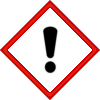 Warning:May cause an allergic skin reaction. Harmful to aquatic life with long lasting effects.Avoid breathing vapour or dust.  Avoid release to the environment.  Wear protective gloves.   IF ON SKIN:  Wash with plenty of soap and water.  If skin irritation or rash occurs:  Get medical advice/attention.  Dispose of contents/container to approved disposal site in accordance with local regulations.Contains 2,4-Dimethyl-3-cyclohexen-1-carboxaldehyde, Allyl alpha-ionone, Geranyl acetate, Hexyl Cinnamal, Linalool, Linalyl acetate, Neryl acetate, beta-Pinene, cis-4-(Isopropyl)cyclohexanemethanol, l-Menthone. May produce an allergic reaction.Company Name, Company Address, Company Telephone Number